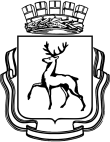 АДМИНИСТРАЦИЯ ГОРОДА НИЖНЕГО НОВГОРОДАДЕПАРТАМЕНТ ОБРАЗОВАНИЯМуниципальное дошкольное образовательное учреждение «Детский сад № 9»603005, г. Нижний Новгород, ул. Минина, д. 3-в. Телефон (факс): 8(831)439 – 09 – 98 ПРИКАЗ  29.05.2020 г.                                                                                                        № 46Об организации летней оздоровительной работы          В связи с окончанием учебного года и началом летнего оздоровительного периода, в целях укрепления и сохранения здоровья воспитанниковПРИКАЗЫВАЮ:1. Создать комиссию Работу педагогов и персонала на летний период организовать в соответствии с планом.2. Утвердить режимы дня и график раздачи пищи на пищеблоке всех возрастных групп на летний оздоровительный период, график питьевого режима на прогулке, план работы по профилактике ОКИ в летний период. Организацию жизнедеятельности воспитанников осуществлять в соответствии с летним режимом с 1 июня 2020 года по 31 августа 2020 года.3. Утвердить режим двигательной активности воспитанников на летний период;4. Сформировать 2 группы (одна группа в помещении старшей группы, вторая группа в помещении второй младшей группы).5. С целью сохранности жизни и здоровья воспитанников:- провести инструктаж с педагогическими работниками по охране жизни и здоровья воспитанников в летний оздоровительный период; - провести инструктаж с педагогами, младшими воспитателями по организации питьевого режима, соблюдению санитарно-эпидемиологического режима, оказанию первой медицинской помощи; - оформить информационное пространство в помощь воспитателям для организации сезонной работы с воспитанниками, ознакомлению с явлениями природы, закаливанию в летний период (рекомендации, памятки, подборку методической, художественной литературы).6. Рабочему по обслуживанию здания Шушунову А.С.:- обеспечить исправность оборудования на игровых площадках;7. Дворнику Пирогову Е.Е.- в течение летнего периода организовать полив цветников, газонов;- усилить контроль за соблюдением санитарно-эпидемиологического режима на прогулочных участках (не допускать появления грибов);8. Воспитателям всех возрастных групп в срок до 1 июня 2020 года:- обеспечить на прогулочных участках создание безопасных условий для развития разных видов деятельности;- оформить наглядную информацию для родителей (законных представителей) об организации педагогического процесса в летний оздоровительный период;- создать условия на летних участках для организации сюжетно-ролевых игр, игр с песком и водой, строительных, спортивных игр;- воспитанников передавать лично в руки родителям или лицам, имеющим доверенность;- организовать гигиеническое мытье ног и обширное умывание воспитанников после прогулки с соблюдением требований безопасности, охраны жизни и здоровья;.9. Младшим воспитателям:- обеспечить строгое соблюдение санитарно-эпидемиологического режима в групповых помещениях, на прогулочных участках;- ежедневно утром и после дневного сна поливать участки;- обеспечить питьевой режим для воспитанников во время прогулок.10. Назначить воспитателей групп ответственными за состояние участков;11. Кладовщику Шибановой М.Е.:- усилить контроль за поставкой, хранением скоропортящихся продуктов и сопроводительной к ним документации, 12. Повару Легонькову И.Д. строго соблюдать технологию приготовления овощных и мясных блюд в соответствии с правилами организации питания детей и в целях предупреждения пищевых отравлений в ДОУ;13. Контроль за исполнением приказа оставляю за собой.                  Заведующий                                                            Э.Н.Трухина